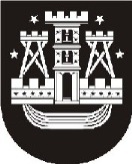 KLAIPĖDOS MIESTO SAVIVALDYBĖS ADMINISTRACIJOS DIREKTORIUSĮSAKYMASDĖL KLAIPĖDOS MIESTO savivaldybės PAPLŪDIMIŲ ĮTEISINIMO ir klaipėdos miesto savivaldybės maudyklų vandens kokybės IR SMĖLIO tyrimų kalendorinio grafiko patvirtinimoNr. KlaipėdaVadovaudamasis Lietuvos Respublikos vietos savivaldos įstatymo 29 straipsnio 8 dalies 1 ir 2 punktais, Lietuvos higienos normos HN 92:2018 „Paplūdimiai ir jų maudyklų vandens kokybė“, patvirtintos Lietuvos Respublikos sveikatos apsaugos ministro 2018 m. sausio 23 d. įsakymu Nr. V-76 „Dėl Lietuvos Respublikos sveikatos apsaugos ministro 2007 m. gruodžio 21 d. įsakymo Nr. V-1055 „Dėl Lietuvos higienos normos HN 92:2007 „Paplūdimiai ir jų maudyklų vandens kokybė“ patvirtinimo“ pakeitimo“, 10 punktu ir Girulių detaliojo plano schema, patvirtinta Klaipėdos miesto savivaldybės tarybos 2005 m. gegužės 26 d. sprendimu Nr. T2-177 „Dėl Girulių detaliojo plano patvirtinimo“:Įteisinu šiuos Klaipėdos miesto savivaldybės paplūdimius prie Baltijos jūros:Tvirtinu Klaipėdos miesto savivaldybės maudyklų vandens kokybės ir smėlio tyrimų kalendorinį grafiką (pridedama).Nustatau, kad šis įsakymas galioja iki 2019-10-01.Nustatau, kad šis įsakymas skelbiamas Teisės aktų registre, vietinėje spaudoje ir Klaipėdos miesto savivaldybės interneto svetainėje.Eil.Nr.Paplūdimių pavadinimas, vieta ir teritorijos ribosBendras paplūdimių ilgis, mEil.Nr.Paplūdimių pavadinimas, vieta ir teritorijos ribosBendras paplūdimių ilgis, m1.Smiltynės I paplūdimys ir Smiltynės II paplūdimys – nuo gelbėjimo stoties 900 m į pietus ir 1400 m į šiaurę, nuo Smiltynės II centrinio tako 500 m į pietus ir 600 m į šiaurę34002.Melnragės I paplūdimys ir Melnragės II paplūdimys – nuo Melnragės II gelbėjimo stoties 2580 m į pietus ir 290 m į šiaurę28703.Neįgaliųjų paplūdimys ir Girulių paplūdimys – nuo Girulių centrinio tako 530 m į pietus ir 1020 m į šiaurę1550Iš viso:7820Savivaldybės administracijos direktorius